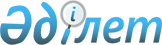 О внесении изменений и дополнений в постановление Правительства Республики Казахстан от 31 декабря 2004 года № 1453 "О мерах по реализации Конвенции о правовой помощи и правовых отношениях по гражданским, семейным и уголовным делам от 22 января 1993 года и Конвенции о правовой помощи и правовых отношениях по гражданским, семейным и уголовным делам от 7 октября 2002 года"Постановление Правительства Республики Казахстан от 13 мая 2024 года № 371
      Правительство Республики Казахстан ПОСТАНОВЛЯЕТ:
      1. Внести в постановление Правительства Республики Казахстан от 31 декабря 2004 года № 1453 "О мерах по реализации Конвенции о правовой помощи и правовых отношениях по гражданским, семейным и уголовным делам от 22 января 1993 года и Конвенции о правовой помощи и правовых отношениях по гражданским, семейным и уголовным делам от 7 октября 2002 года" следующие изменения и дополнения:
      в пункте 1:
      абзац второй изложить в следующей редакции:
      "Министерство юстиции Республики Казахстан – регистрацию прав на недвижимое имущество, юридических лиц, а также по иным официальным документам, исходящим из органов юстиции, регистрации актов гражданского состояния и от нотариусов;";
      абзац четвертый изложить в следующей редакции:
      "Министерство обороны Республики Казахстан – по архивным справкам и копиям архивных документов, исходящих из Центрального архива Министерства обороны Республики Казахстан, а также по вопросам, связанным с осуществлением процессуальных действий по уголовным делам и оперативно-розыскным мероприятиям, не требующим санкции прокурора и следственного судьи (суда);";
      абзац седьмой изложить в следующей редакции:
      "Министерство культуры и информации Республики Казахстан – по архивным справкам и копиям архивных документов, исходящих из государственных архивов Республики Казахстан;";
      абзацы одиннадцатый и двенадцатый изложить в следующей редакции:
      "Судебная администрация Республики Казахстан (по согласованию) – по поручениям судов Республики Казахстан, судов иностранных государств, ходатайствам о признании и разрешении исполнения решений судов по гражданским и семейным делам; 
      Служба государственной охраны Республики Казахстан (по согласованию) – по документам, относящимся к ее компетенции, а также по вопросам, связанным с осуществлением процессуальных действий по уголовным делам и оперативно-розыскным мероприятиям, не требующим санкции прокурора и следственного судьи (суда);";
      абзац четырнадцатый изложить в следующей редакции:
      "Министерство просвещения Республики Казахстан – по документам в сферах дошкольного, среднего, технического и профессионального, послесреднего образования, дополнительного образования и охраны прав детей, а также иным документам, входящим в его компетенцию;";
      дополнить абзацами шестнадцатым и семнадцатым следующего содержания:
      "Министерство по чрезвычайным ситуациям Республики Казахстан – по вопросам, связанным с осуществлением процессуальных действий по уголовным делам, не требующим санкции прокурора, следственного судьи (суда), и другим вопросам, входящим в его компетенцию;
      Министерство науки и высшего образования Республики Казахстан – по документам в области науки, высшего и послевузовского образования, а также иным документам, входящим в его компетенцию;"; 
      пункт 2 изложить в следующей редакции:
      "2. Государственным органам, указанным в пункте 1 настоящего постановления, определить перечни государственных учреждений и территориальных органов, находящихся в их ведении, уполномоченных на выполнение положений конвенций.".
      2. Настоящее постановление вводится в действие со дня его подписания.
					© 2012. РГП на ПХВ «Институт законодательства и правовой информации Республики Казахстан» Министерства юстиции Республики Казахстан
				
      Премьер-Министр  Республики Казахстан

О. Бектенов  
